О  проведении  Выборочного наблюдения состояния здоровья      населения в 2019 году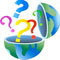 Правительством  Российской Федерации принято решение о проведении регулярных опросов населения по социальным проблемам, что является общепринятой практикой для развитых стран. Одним из таких обследований является Выборочное наблюдение состояния здоровья населения. Выборочное наблюдение состояния здоровья  населения организуется в целях получения статистической информации, характеризующей приверженность населения здоровому образу жизни, о состоянии здоровья, пищевых привычках, физической активности.Целью проведения Выборочного наблюдения состояния здоровья населения является получение статистических данных об ожидаемой продолжительности здоровой  жизни  населения,  доле лиц, ведущих здоровый образ жизни, систематически занимающихся физкультурой и спортом, имеющих избыточную массу тела, потреблении табака, алкоголя, наркотических средств и психотропных веществ.Результаты Выборочного наблюдения состояния здоровья населения предназначены для мониторинга достижения показателей, обозначенных в Указе Президента Российской Федерации от 7 мая .  №204, реализации федеральных проектов «Старшее поколение» и «Укрепление общественного здоровья» национального проекта «Демография»,  использования при разработке мер демографической и социальной политики, количественного измерения их эффективности. Наблюдение основано на выборочном опросе представителей различных групп и слоев населения, проживающих во всех субъектах Российской Федерации. С 1 по 30 августа  2019 года  в целом по стране в наблюдении примут участие 60 тысяч домашних хозяйств. В Брянской области опрос населения будет осуществлен в 567 домохозяйствах, расположенных как в городских населенных пунктах (г.Брянск,  г.Клинцы, г.Дятьково, г.Жуковка, г.Карачев, г.Новозыбков, г.Почеп, г.Сельцо, г.Стародуб, г.Унеча, п.Суземка), так и в сельских населенных пунктах (Брасовского, Брянского, Жуковского, Клинцовского, Новозыбковского, Погарского, Стародубского  районов). Опрос будут проводить интервьюеры Брянскстата. Перед проведением опроса они обязаны  предъявить респондентам специальное удостоверение Федеральной службы государственной статистики и паспорт, а также проинформировать о целях и задачах наблюдения.Брянскстат обращает внимание жителей области: соблюдение правил конфиденциальности – это главное кредо   сотрудников органов госстатистики  и распространяется оно на все  статистические обследования, проводимые в стране. Сведения не подлежат разглашению и предназначены только для получения сводных данных. 30.07.2019                                                                                                   При использовании материала              ссылка   на  Брянскстат обязательна